 Письма Гоголя   «Гоголь сам – лучший свой биограф, и если бы были напечатаны все его письма, то не много нужно было бы прибавить к ним объяснений для уразумения истории его внутренней жизни» - писал один из первых исследователей жизни писателя П. А. Кулиш.   Действительно, архив писем Николая Васильевича считается важным биографическим источником. Почему?    Писатель любил путешествовать. Много лет он провел за границей. В те годы личные встречи с друзьями и знакомыми, были редкими, а письма становились основным способом общения.  Людей, с которыми Гоголь на протяжении всей своей жизни находился в переписке, довольно много. Но среди них не много таких, с которыми он переписывался постоянно.   Это родные писателя, его друзья по Нежинской гимназии высших наук (А. С. Данилевский и Н.Я. Прокопович), петербургские знакомые (А.С. Пушкин, П.А. Плетнев, В.А. Жуковский, А.О. Смирнова) и московские знакомые (М. П. Погодин, семья Аксаковых, С.П. Шевырев и др.).  Переписка Гоголя многообразна по темам, жанрам, эмоциональному содержанию. В ней перемежаются небольшие, деловые записки и подробные письма - рассуждения, шутливые зарисовки и наполненные  душевной  болью  исповеди…  Она  воскрешает для нас минувшее столетие, наполненное конфликтами, идеями, надеждами и разочарованиями. И позволяет услышать внутренний монолог человека, чья личность представлялась таинственной и сложной даже для людей, знавших его близко.Некоторые пути уже в руках твоих…  Александр Семенович  Данилевский был из числа тех немногих, кого Гоголь относил к «ближайшим людям своим».   Они подружились в нежинском лицее, вместе кончили курс в гимназии высших наук.   Детство и молодость провели вместе,  и Данилевский стал для Гоголя "спутником, шедшим о его плечо всю дорогу жизни».  Жизнь сводила и разводила этих не кровных братьев, но случилось так, что их дружба пережила все превратности судьбы, и служила обеим надежной защитой от злых сил этого мира.   В 1836 году вместе с Гоголем Данилевский отправляется за границу. Жили в Париже и Риме. В 1838 году Данилевский, получив известие о смерти своей матери, выехал в Россию. Здесь он служил инспектором пансиона при 1-й киевской гимназии.  Переписка с Гоголем не прекращалась… Вот что Гоголь писал другу о труде  учителя:   «Некоторые пути к тому же уже в руках твоих: мы сами, лет пятнадцать тому назад, были школьниками и, верно, не позабудем долго этого времени. Припомнивши все детские свои впечатления и все обстоятельства, и случаи, которые заставляли нас развиваться, можно легко найти  ключ к душе другого и подействовать на устремление вперед способностей, хотя бы эти способности были заглушены или закрыты такой толстой корой, что способны даже навести недоумение насчет действительного существования  их».А время летит невозвратно…  На протяжении двадцати двух лет знакомства Жуковский и Гоголь мало времени провели, общаясь лично – их дружба подпитывалась перепиской, которая, начиная с 1839 года становилась все более оживленной. Тон и активность ее менялись в зависимости то того как менялись их отношения.       Гоголь впервые предстал перед Жуковским в Петербурге,  Василий  Андреевич в то время был уже очень значимой и влиятельной  личностью в литературном мире. Он охотно покровительствовал молодым дарованиям. В числе последних оказался и  Гоголь, который  в затруднительных обстоятельствах не однократно обращался за помощью к новому знакомому. Эта сторона  отношений сохранилась до самых последних лет, не мешая постепенной перемене в характере их дружбы, которая с годами становилась  все  более крепкой  и  одухотворённой:  «Скажу только, что с каждым днем и часом становится светлей и торжественней в душе моей, что не без цели и значенья были мои поездки, удаления и отлучения от мира, что совершалось незримо в них воспитание души моей, что я стал далеко лучше того, каким запечатлелся в священной для меня памяти друзей моих, что чаще и торжественней льются душевные мои слезы и что живет в дуще моей глубокая, неотразимая вера, что небесная сила поможет взойти мне не ту лестницу, которая предстоит мне, хотя я стою еще на нижайших и первых ее ступенях. Много труда  и пути  и душевного воспитанья впереди  еще!»  - Из письма Н.В. Гоголя  В. А. Жуковскому, 26 июня 1842 года.О Пушкин! Пушкин!   Гоголь был представлен Пушкину 20 мая 1831 года  на вечере в доме Плетнева. Лето этого гола Николай Васильевич проводит в Павловске, часто посещая живущих по соседству в Царском Селе Пушкина и Жуковского. С этого момента начинается переписка между Гоголем и  Пушкиным.       Общение с великим поэтом стало  определяющим фактором в творческой биографии Гоголя. Он ищет у Пушкина одобрения и  поддержки.   Поэт был посвящен в большинство гоголевских замыслов и жизненных планов. Они знакомят друг друга со своими произведениями еще до их публикации. Были между ними и несогласия, но размолвки не принимали резкого характера.   Известие о гибели Пушкина, полученное Гоголем в Париже, стало для писателя тяжелым потрясением.  «Начал писать «Мертвых душ». Сюжет растянулся на предлинный роман и, кажется, будет сильно смешон. Но теперь остановил его на третьей главе. Ищу хорошего ябедника, с которым бы можно коротко сойтиться. Мне хочется в этом романе показать хотя бы с одного боку всю Русь.    Сделайте милость, дайте какой-нибудь сюжет, хоть какой-нибудь смешной, но русский чисто анекдот. Рука дрожит написать тем временем комедию». - Из письма А. С. Пушкину, 7 октября 1835 года.«Одним  словом, Гоголя  никто не знал вполне. Некоторые друзья  и приятели, конечно, знали его хорошо; но знали, так сказать, по частям. Очевидно, что только соединение этих частей может составить целое, полное знание и определение Гоголя».С. Т. Аксаков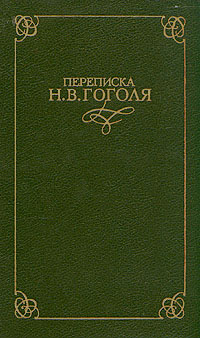 Двухтомник  включает в себя  избранную переписку Н. В. Гоголя  с  Н. Я. Прокоповичем, П. А. Плетневым, М. П. Балабиной, М. П. Погодиным, М. С. Щепкиным и др.г. Находка,Ул. Дзержинского, 12Телефон: (4236) 74-65-29e-mail: 646529@mail.ru      Составитель: библиотекарь  ЦДЮБ Сазонова А.В.Муниципальное бюджетное учреждение культуры«ЦЕНТРАЛЬНАЯ БИБЛИОТЕЧНАЯ СИСТЕМА»Центральная  детская и юношеская библиотека«Искусство есть примирение с жизнью»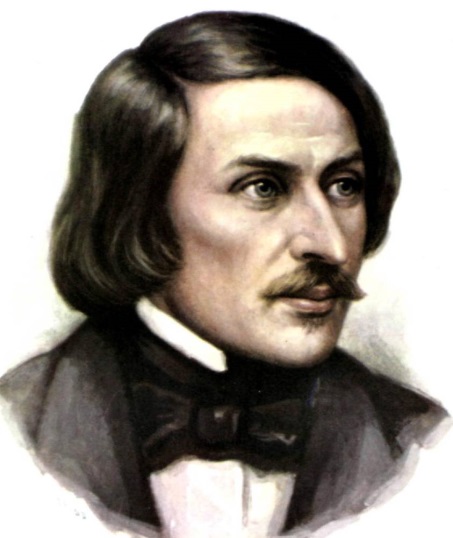 «Кто - то незримый пишет передо мною могущественным жезлом. Знаю, что мое имя  после меня  будет  счастливее  меня и потомки тех же земляков моих, может быть, с глазами влажными от слез, произнесут  примирение  моей  тени».                                                         Н. В. ГогольНаходка 2019 г.